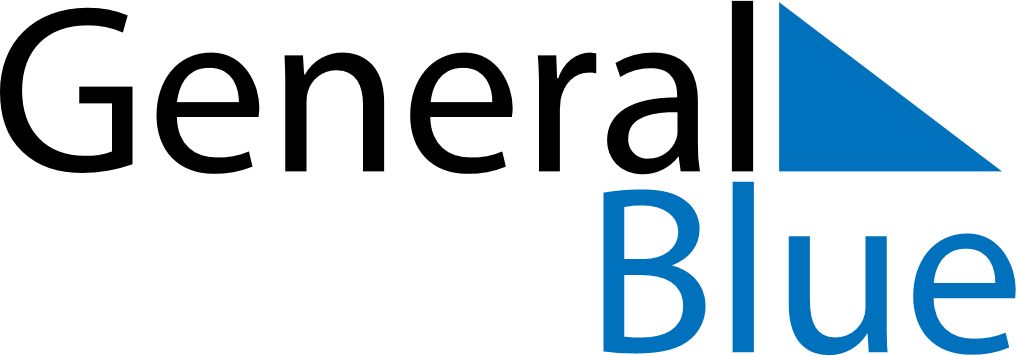 Quarter 3 of 2020 HaitiQuarter 3 of 2020 HaitiQuarter 3 of 2020 HaitiQuarter 3 of 2020 HaitiQuarter 3 of 2020 HaitiQuarter 3 of 2020 HaitiQuarter 3 of 2020 HaitiJuly 2020July 2020July 2020July 2020July 2020July 2020July 2020July 2020July 2020MONTUETUEWEDTHUFRISATSUN123456778910111213141415161718192021212223242526272828293031August 2020August 2020August 2020August 2020August 2020August 2020August 2020August 2020August 2020MONTUETUEWEDTHUFRISATSUN123445678910111112131415161718181920212223242525262728293031September 2020September 2020September 2020September 2020September 2020September 2020September 2020September 2020September 2020MONTUETUEWEDTHUFRISATSUN11234567889101112131415151617181920212222232425262728292930Aug 15: Assumption